                            Кабинет начальных классов 2-01                                Учитель Вдовченко Н.В.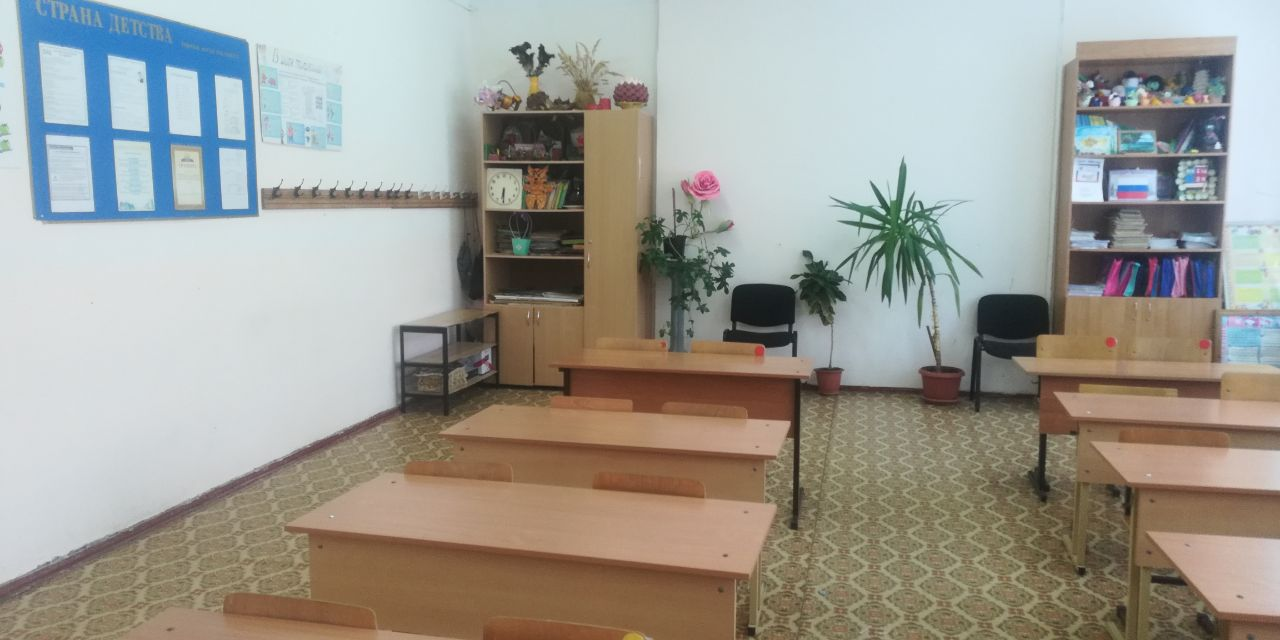                      1.Список мебели учебного кабинета 2-01            2.Технические средства обучения в кабинете 2-01                      3. Наглядно-дидактические пособия в кабинете 2-01                                 4.Оснащение кабинета 2-01                     5.  Демонстрационный материал кабинета 2-01                             6.Таблицы, плакаты  кабинета 2-01№п/п№п/п                              Наименование    Кол-во11Шкаф книжный122Шкаф-шифоньер133Стол учительский144Стол компьюторный155Парта двухместная 966Стул учительский177Стул компьюторный188Стул мягкий299Стул ученический (деревянный)181010Полка для обуви11111Доска112Подставка демонстрационнаяПодставка демонстрационная1№п/п                          Наименование   Кол-во  Кол-во1Ноутбук112Принтер (цветной)113Компьютер (монитор, системный блок, клавиатура, мышь)114Телевизор115Акустические колонкиАкустические колонки2№п/п                     Наименование  Кол-во1Лента букв12Лента цифр до 2013Алфавит14Компоненты арифметических действий25Государственные символы России16Классный уголок17Страна детства18В мире профессий1№п/п                        Наименование Кол-во1Огнетушитель12Урна для мусора1№п/п                    Наименование  Кол-во1Макет «Пожарный щит»12Макет часов13Коллекция «Полезные ископаемые»14Картинный словарь15Иллюстрации «Овощи», «Фрукты»16Иллюстрации «Сказки»17Картинная галерея18Раздаточный материал по развитию речи «Птицы»1№п/п                         Наименование Кол-во1Таблица сложения в пределах 2012Таблица умножения13Состав чисел от1до 1014Цифры от 1до1015Азбука16Сочетание жи,ши,ча,ща,чу,щу,17Времена года18Календарь природы19Животные леса110Безопасность на дороге1